 	Hazing / Harassment / Intimidation / Bullying / Menacing Reporting Form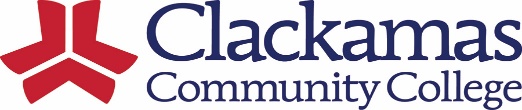 Addressing hazing, harassment, intimidation, bullying, and/or menacing starts with sharing your experience or concern. To report an experience of or concern about hazing, harassment, intimidation, bullying and/or menacing, please reach out to the Student CARE Team or Human Resources via a phone call or email or by submitting this document as a form to the Student CARE Team or Human Resources.________________________________________________________________________Name									       ___________________________		_____________________________________Phone Number					Email AddressAre you a:  Student?	  Employee?	 Visitor?	 Volunteer?	  Other?Tell us about your experience and/or concern (optional): __________________________________________________________________________________________________________________________________________________________________________________________________________________________________________________________________________________________________________________________________________________________________________________________________________________________________________________________________Share this information with the College by contacting:   Student CARE Team, CARE@clackamas.edu, 503-594-3404Human Resources, hr@clackamas.edu, 503-594-3300Chief Human Resources Officer, Room B 204, 503-594-3458Director of Human Resources, Room B 204, 503-594-3087Or with these state and federal agencies: Oregon Bureau of Labor and IndustriesHigher Education Coordinating Commission (HECC)U.S. Department of Labor Equal Employment Opportunity Commission U.S. Department of Education, Office for Civil Rights